Publicado en Madrid el 14/02/2019 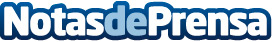 7 ventajas de alquilar oficinas en los centros de negocios en Madrid según MeliorLa expansión de un negocio es siempre una buena noticia. Pero esta expansión conlleva cambios y posiblemente la búsqueda de una nueva oficina o local donde desarrollar la actividadDatos de contacto:Melior franquicias s.l.902 667 668Nota de prensa publicada en: https://www.notasdeprensa.es/7-ventajas-de-alquilar-oficinas-en-los-centros Categorias: Nacional Inmobiliaria Finanzas Madrid Recursos humanos Oficinas Consultoría http://www.notasdeprensa.es